ObjectivesTo become an active member of the dynamic research oriented team of a healthy and reputable organization that expedites my professional growth and to apply my knowledge, Skills and experiences for the betterment of the organization, and to contribute to the organization’s goals and objectives, as well as to serve the humanity and my family. Proven leadership skills involving managing, developing and motivating teams to achieve their objectives.SPECIAL COURSESA part from academic courses, I have also covered the following courses:IELTS from British CouncilD.I.T (diploma in computer from technical Board Peshawar Pakistan)Ms office 2007Ms Windows 98, 2000, Xp, In pageInternet. Typing with 35 words per minute.Translation Of Holy QuranACADEMIC RECORD	B.A (Bachelors in Arts) 2012-2014(University of Peshawar)	Major Subjects:  		Political science, LawH.S.S.C (Higher Secondary School Equivalent: (A-level) 2010-2012(Peshawar / B.I.S.E Peshawar)	Major Subject:		Civics, Islamic studies, History  S.S.C (Secondary School Certificate) Equivalent: (O- level) 2007-2009(Peshawar / B.I.S.E Peshawar)	Subjects		Physics, Chemistry, Biology, Mathematics IELTS (International English Language Testing System) 2014(British Council)Over All:    5.00CAREER HISTORY 1. (Data Entry operator part time) NADRA Pakistan 2010-2012Responsibilities:Feeding Data of Applicants in English and Urdu  Sorting emailsDealing with CustomersThumbs impressions of Applicants 2. Business assistance and Customer Service, Al Noor Medicine                Company Pakistan (2012-2013)		Responsibilities:Serving CustomersMaking BillsArranging StockDealing with CashOnline ordersDealing with logistics 3 . Sales Officer and Office Assistant in TCS Pakistan 2013-2015Responsibilities:Checking emailsManaging Accounts and Office work with DocumentationReceiving CallsHandling CashDealing with CustomersManaging EmployersDealing with BanksDealing with Logistics4. Customer service Representative in Eagle Laundry Dubai.(Current working)Responsibilities: Checking emailsManaging Accounts and Office work with DocumentationReceiving CallsHandling CashDealing with CustomersManaging EmployersDealing with BanksDealing with LogisticsPERSONAL DETAILS 	D.O.B:  			1th January 1990  	Religion:			Islam 	Domicile:			Peshawar (Kpk)	Nationality:			Pakistani	Marital Status:		Single                Visa :                                     Visit visa valid till 14Feb2016LANGUAGES SKILLExcellent command over the following languages. English(Good)Urdu (Fluent)Pashto(Fluent)Hindko(Fluent)Punjabi(Fluent)Hindi(Fluent)Arabic(Read, Write and understand lil bit)First Name of Application CV No: 1658172Whatsapp Mobile: +971504753686 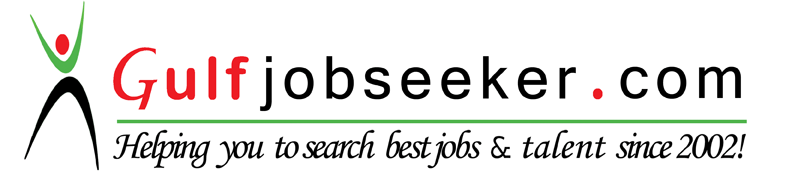 